Государственное бюджетное  общеобразовательное учреждение Ленинградской области«Сланцевская школа – интернат, реализующая адаптированные образовательные программы»ГКОУ ЛО «Сланцевская специальная  школа – интернат»План экскурсии по проф. ориентационной работе Дата: 24.10.2022Ф И О педагога, воспитателя: Баринова Е.А.Направление экскурсии: д.ВыскаткаЦель экскурсии:Знакомство с достопримечательностями д. Выскатка.Фотоотчёт чёт прилагается   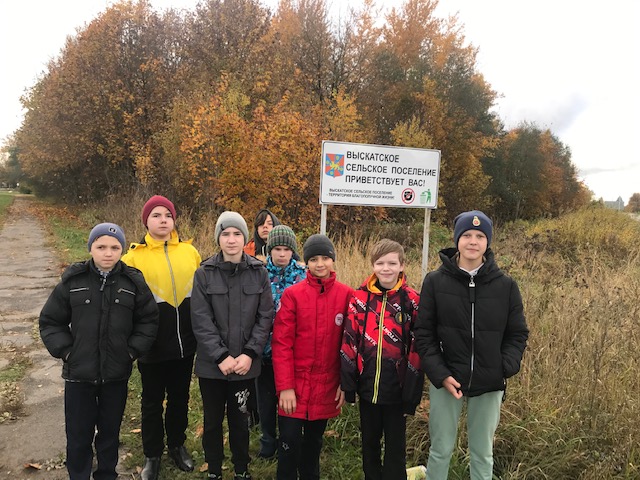 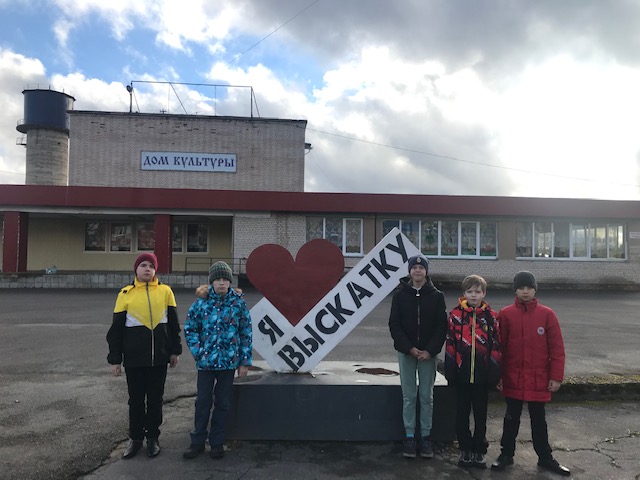 Подпись педагога, воспитателя: Баринова Е.А.	
                                                                 План экскурсииОтзывы детей1.Знакомство с достопримечательностями д. Выскатка;2.Знакомство с ПТО «РОДИНА»;3.Знакомство с Домом Культуры;4.Знакомство с Мемориалом «Погибший воин»;5.Выводы обучающихся.Дети отвечали на вопросы , заданные воспитателемДети внимательно слушали о профессиях Дети были рады и довольны.Дети возложили цветы и почтили память Погибшим воинам.Провели рефлексию. Детям экскурсия очень понравилась. Были очень довольны!